Achievements and Celebration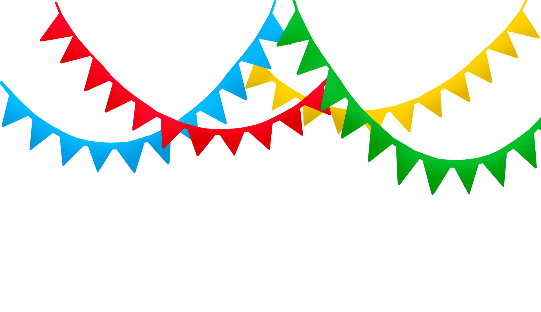 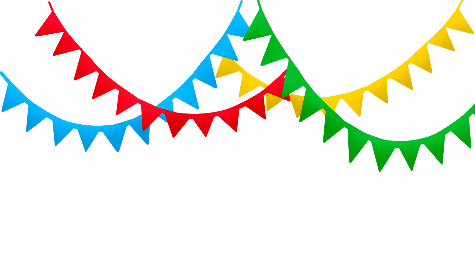  This is the day the Lord has made.
We will rejoice and be glad in it. Psalm118:24

Think back over the last academic year.  It was a challenging year, but many good things happened.  What would you like to celebrate? It might be something that appears insignificant to an onlooker, but it was an achievement for you or for one of your pupils.Maybe something that you did. Something new, something that you never thought you could do.  Maybe something that a pupil or group of pupils did?Maybe something that you saw someone do for another person.Write this achievement or celebration on a flag then decorate the flag with bright colours.Peg or staple your flag onto a bunting strip.Perhaps this bunting could stay in the staff room and you could add to it each week? You needTriangles cut from coloured paperFelt pensSome bunting tape, ribbon or washing lineClothes pegs or staples 